Утверждено распоряжением Контрольно-счетной палаты г. Владикавказ от 17.09.2020 № 158-рЗаключение № 60  от 17.09.2020 г.на проект решения Собрания представителей г. Владикавказ «О приостановлении действий отдельных положений решения Собрания представителей г. Владикавказ «Об утверждении Положения о бюджетном процессе в муниципальном образовании г. Владикавказ»1. Основание для проведения экспертно-аналитического мероприятия: пункт 2.6 Плана работы Контрольно-счетной палаты г. Владикавказ на 2020 год, распоряжение Контрольно-счетной палаты г. Владикавказ от 15.09.2020 № 150-р «О проведении экспертно-аналитического мероприятия «Экспертиза проекта решения Собрания представителей г. Владикавказ «О приостановлении действий отдельных положений решения Собрания представителей г. Владикавказ «Об утверждении Положения о бюджетном процессе в муниципальном образовании г. Владикавказ».2. Предмет экспертно-аналитического мероприятия: экспертиза проекта решения Собрания представителей г. Владикавказ «О приостановлении действий отдельных положений решения Собрания представителей г. Владикавказ «Об утверждении Положения о бюджетном процессе в муниципальном образовании г. Владикавказ».3. Цель экспертно-аналитического мероприятия: соответствие положений проекта решения Собрания представителей г. Владикавказ «О приостановлении действий отдельных положений решения Собрания представителей г. Владикавказ «Об утверждении Положения о бюджетном процессе в муниципальном образовании г. Владикавказ» требованиям федеральных законов, иных нормативных актов Российской Федерации, законов и нормативных актов Республики Северная Осетия-Алания, Уставу муниципального образования город Владикавказ (Дзауджикау), муниципальных правовых актов муниципального образования город Владикавказ (Дзауджикау).4. Перечень нормативных правовых актов, использованных и проанализированных в процессе проведения экспертно-аналитического мероприятия:Бюджетный кодекс Российской Федерации, Налоговый кодекс Российской Федерации, Федеральный закон Российской Федерации от 06.10.2003 № 131-ФЗ «Об общих принципах организации местного самоуправления в Российской Федерации», Федеральный закон от 25.12.2008 № 273-ФЗ «О противодействии коррупции», Федеральный закон от 17.07.2009 № 172-ФЗ «Об антикоррупционной экспертизе нормативных правовых актов и проектов нормативных правовых актов», Методика проведения антикоррупционной экспертизы нормативных правовых актов и проектов нормативных правовых актов, утвержденная постановлением Правительства Российской Федерации от 26.02.2010 № 96, Закон Республики Северная Осетия-Алания от 15.06.2009 
№ 16-РЗ «О противодействии коррупции в Республике Северная Осетия-Алания», Устав муниципального образования город Владикавказ (Дзауджикау), решение Собрания представителей г. Владикавказ от 27.12.2019 № 6/53 «О бюджете муниципального образования г. Владикавказ на 2020 год и на плановый период 2021 и 2022 годов», Положение о бюджетном процессе в муниципальном образовании г. Владикавказ, утвержденное решением Собрания представителей г. Владикавказ от 05.11.2013 № 46/73, обращение  заместителя главы администрации местного самоуправления г. Владикавказа – начальника Финансового управления Цокова К.В. от 14.09.2020 № 12/140.5. Сроки проведения экспертно-аналитического мероприятия с 14.09.2020 по 18.09.2020.6. Результаты экспертно-аналитического мероприятия:Проект решения Собрания представителей г. Владикавказ «О приостановлении действий отдельных положений решения Собрания представителей г. Владикавказ «Об утверждении Положения о бюджетном процессе в муниципальном образовании г. Владикавказ (далее – проект решения) направлен на экспертизу в Контрольно-счетную палату г. Владикавказ Финансовым управлением АМС г. Владикавказа 14.09.2020 (исх. № 12/140).Статьей 1 проекта решения предлагается приостановить до 1 января 
2021 года действия пункта 1 статьи 20, пунктов 8, 10, 15, 18 статьи 27 (в части сроков) решения Собрания представителей г. Владикавказ от 05.11.2013 № 46/73 «Об утверждении Положения о бюджетном процессе в муниципальном образовании г. Владикавказ».Принятие решения Собрания представителей г. Владикавказ «О приостановлении действий отдельных положений решения Собрания представителей г. Владикавказ «Об утверждении Положения о бюджетном процессе в муниципальном образовании г. Владикавказ» не потребует дополнительных расходов средств бюджета муниципального образования город Владикавказ и внесения изменений в муниципальные правовые акты муниципального образования город Владикавказ (Дзауджикау).7. Выводы:Контрольно-счетная палата г. Владикавказ считает, что проект решения Собрания представителей г. Владикавказ «О приостановлении действий отдельных положений решения Собрания представителей г. Владикавказ «Об утверждении Положения о бюджетном процессе в муниципальном образовании г. Владикавказ» может быть принят Собранием представителей г. Владикавказ.Аудитор                                                                                                               А.Икаев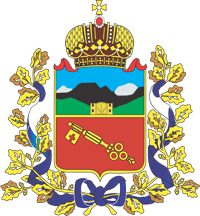 Республика Северная Осетия-АланияКОНТРОЛЬНО-СЧЕТНАЯ ПАЛАТА МУНИЦИПАЛЬНОГО ОБРАЗОВАНИЯ ГОРОД ВЛАДИКАВКАЗ (ДЗАУДЖИКАУ)Республика Северная Осетия-АланияКОНТРОЛЬНО-СЧЕТНАЯ ПАЛАТА МУНИЦИПАЛЬНОГО ОБРАЗОВАНИЯ ГОРОД ВЛАДИКАВКАЗ (ДЗАУДЖИКАУ)Республика Северная Осетия-АланияКОНТРОЛЬНО-СЧЕТНАЯ ПАЛАТА МУНИЦИПАЛЬНОГО ОБРАЗОВАНИЯ ГОРОД ВЛАДИКАВКАЗ (ДЗАУДЖИКАУ)